Publicado en Madrid el 24/10/2019 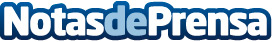 El 68% de los españoles se ha gastado ya más dinero en espectáculos que en todo 2018Entradium revela las conclusiones de su estudio sobre hábitos y prácticas culturales en 2019. Los españoles pasan más de 2 horas al día escuchando música. Un 54,2% de las entradas que se adquieren están destinadas a eventos musicales. El gasto medio que se destina a la asistencia de eventos oscila entre los 20 y 50 euros por personaDatos de contacto:Yolanda Acosta  910839905Nota de prensa publicada en: https://www.notasdeprensa.es/el-68-de-los-espanoles-se-ha-gastado-ya-mas Categorias: Nacional Finanzas Artes Escénicas Música Sociedad Entretenimiento E-Commerce Consumo http://www.notasdeprensa.es